																		  ПРОЕКТГОРОДСКОЕ ПОСЕЛЕНИЕ СЕРГИЕВ ПОСАДСЕРГИЕВО-ПОСАДСКОГО МУНИЦИПАЛЬНОГО РАЙОНА 
МОСКОВСКОЙ ОБЛАСТИ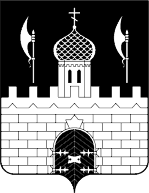 МУНИПАЛЬНЫЙ НОРМАТИВНЫЙ ПРАВОВОЙ АКТ О внесении изменений и дополнений в муниципальный нормативный правовой акт «Положение о порядке представления депутатами Совета депутатов городского поселения Сергиев Посад Сергиево-Посадского муниципального района Московской области сведений о своих доходах, расходах, об имуществе и обязательствах имущественного характера, а также о доходах, расходах, об имуществе и обязательствах имущественного характера своих супруги (супруга) и несовершеннолетних детей»1. Внести в муниципальный нормативный правовой акт «Положение о порядке представления депутатами Совета депутатов городского поселения Сергиев Посад Сергиево-Посадского муниципального района Московской области сведений о своих доходах, расходах, об имуществе и обязательствах имущественного характера, а также о доходах, расходах, об имуществе и обязательствах имущественного характера своих супруги (супруга) и несовершеннолетних детей», принятый Решением Совета депутатов городского поселения Сергиев Посад от 24.03.2016 № 3-38/271-ГС следующие изменения:1.1. Пункт 2.2. изложить в следующей редакции:«2.2. Сведения, указанные в пункте 2.1. настоящего Положения, представляются депутатами Совета депутатов городского поселения Сергиев Посад  в бумажном, а также в электронном виде, ежегодно не позднее 1 апреля года, следующего за отчетным финансовым годом, уполномоченному сотруднику аппарата Совета депутатов городского поселения Сергиев Посад,  ответственному за работу со сведениями о доходах, расходах, об имуществе и обязательствах имущественного характера, представляемыми депутатами Совета депутатов городского поселения Сергиев Посад (далее – уполномоченный сотрудник аппарата Совета депутатов городского поселения Сергиев Посад) по форме справки, утвержденной Указом Президента Российской Федерации от 23 июня 2014 г. № 460 (приложение №1).Уполномоченный сотрудник аппарата Совета депутатов городского поселения Сергиев Посад ответственный за работу со сведениями о доходах, расходах, об имуществе и обязательствах имущественного характера, представляемыми депутатами Совета депутатов городского поселения Сергиев Посад назначается распоряжением Главы городского поселения Сергиев Посад.Заверенную копию сведений, указанных в пункте 2.1. настоящего Положения, в бумажном виде, а также в электронном виде, предоставленных депутатами, замещающими на постоянной основе муниципальные должности, направляются уполномоченным сотрудником аппарата Совета депутатов городского поселения Сергиев Посад не позднее срока, установленного в абзаце первом настоящего пункта в уполномоченный государственный орган Московской области в сфере организации государственной гражданской службы Московской области и муниципальной службы в Московской области для представления Губернатору Московской области.Заверенную копию сведений, указанных в пункте 2.1. настоящего Положения, в бумажном виде, а также в электронном виде, предоставленных депутатами, замещающими на непостоянной основе муниципальные должности, направляются уполномоченным сотрудником аппарата Совета депутатов городского поселения Сергиев Посад не позднее срока, установленного в абзаце первом настоящего пункта в центральный исполнительный орган государственной власти Московской области специальной компетенции, проводящий государственную политику в сферах поддержания общественно-политической стабильности и прогнозирования развития политических процессов на территории Московской области, взаимодействия с органами местного самоуправления муниципальных образований Московской области, для представления Губернатору Московской области.»2. Настоящий муниципальный нормативный правовой акт вступает в силу на следующий день после дня его опубликования.Глава городского поселения 					К.В. НегурицаПринят решением Совета депутатов городского поселения Сергиев Посадот __________ № _______________         Приложение №1 Форма УтвержденаУказом ПрезидентаРоссийской Федерацииот 23 июня 2014 г. № 460СПРАВКА 1Раздел  4. Сведения о счетах в банках и иных кредитных организацияхРаздел 5. Сведения о ценных бумагах5.1. Акции и иное участие в коммерческих организациях и фондах5.2. Иные ценные бумагиВ(указывается наименование организации)(указывается наименование организации)о доходах, расходах, об имуществе и обязательствах имущественногоо доходах, расходах, об имуществе и обязательствах имущественногоо доходах, расходах, об имуществе и обязательствах имущественногохарактера 2характера 2характера 2Я,,,,(фамилия, имя, отчество, дата рождения, серия и номер паспорта, дата выдачи и орган, выдавший паспорт)(фамилия, имя, отчество, дата рождения, серия и номер паспорта, дата выдачи и орган, выдавший паспорт)(фамилия, имя, отчество, дата рождения, серия и номер паспорта, дата выдачи и орган, выдавший паспорт) , , ,(место работы (службы), занимаемая (замещаемая) должность; в случае отсутствия основного места работы (службы) – род занятий; должность, на замещение которой претендует гражданин (если применимо)(место работы (службы), занимаемая (замещаемая) должность; в случае отсутствия основного места работы (службы) – род занятий; должность, на замещение которой претендует гражданин (если применимо)(место работы (службы), занимаемая (замещаемая) должность; в случае отсутствия основного места работы (службы) – род занятий; должность, на замещение которой претендует гражданин (если применимо)зарегистрированный по адресу:зарегистрированный по адресу: ,                                                                   (адрес места регистрации)                                                                   (адрес места регистрации)                                                                   (адрес места регистрации)сообщаю сведения о доходах, расходах своих, супруги (супруга), несовершеннолетнего ребенка (нужное подчеркнуть)сообщаю сведения о доходах, расходах своих, супруги (супруга), несовершеннолетнего ребенка (нужное подчеркнуть)сообщаю сведения о доходах, расходах своих, супруги (супруга), несовершеннолетнего ребенка (нужное подчеркнуть)(фамилия, имя, отчество, год рождения, серия и номер паспорта, дата выдачи и орган, выдавший паспорт)(фамилия, имя, отчество, год рождения, серия и номер паспорта, дата выдачи и орган, выдавший паспорт)(фамилия, имя, отчество, год рождения, серия и номер паспорта, дата выдачи и орган, выдавший паспорт)(адрес места регистрации, основное место работы (службы), занимаемая (замещаемая) должность)(адрес места регистрации, основное место работы (службы), занимаемая (замещаемая) должность)(адрес места регистрации, основное место работы (службы), занимаемая (замещаемая) должность)(в случае отсутствия основного места работы (службы) – род занятий)(в случае отсутствия основного места работы (службы) – род занятий)(в случае отсутствия основного места работы (службы) – род занятий)за отчетный период с 1 января 20     г. по 31 декабря 20     г. об имуществе, принадлежащемза отчетный период с 1 января 20     г. по 31 декабря 20     г. об имуществе, принадлежащемза отчетный период с 1 января 20     г. по 31 декабря 20     г. об имуществе, принадлежащем(фамилия, имя, отчество)(фамилия, имя, отчество)(фамилия, имя, отчество)на праве собственности, о вкладах в банках, ценных бумагах, об обязательствах имущественного характера по состоянию на «   »                     20      г.на праве собственности, о вкладах в банках, ценных бумагах, об обязательствах имущественного характера по состоянию на «   »                     20      г.на праве собственности, о вкладах в банках, ценных бумагах, об обязательствах имущественного характера по состоянию на «   »                     20      г.______1Заполняется собственноручно или с использованием специализированного программного обеспечения в порядке, установленном нормативными правовыми актами Российской Федерации.______1Заполняется собственноручно или с использованием специализированного программного обеспечения в порядке, установленном нормативными правовыми актами Российской Федерации.______1Заполняется собственноручно или с использованием специализированного программного обеспечения в порядке, установленном нормативными правовыми актами Российской Федерации.______2Сведения представляются лицом, замещающим должность, осуществление полномочий по которой влечет за собой обязанность представлять такие сведения (гражданином, претендующим на замещение такой должности), отдельно на себя, на супругу (супруга) и на каждого несовершеннолетнего ребенка.______2Сведения представляются лицом, замещающим должность, осуществление полномочий по которой влечет за собой обязанность представлять такие сведения (гражданином, претендующим на замещение такой должности), отдельно на себя, на супругу (супруга) и на каждого несовершеннолетнего ребенка.______2Сведения представляются лицом, замещающим должность, осуществление полномочий по которой влечет за собой обязанность представлять такие сведения (гражданином, претендующим на замещение такой должности), отдельно на себя, на супругу (супруга) и на каждого несовершеннолетнего ребенка.Раздел 1. Сведения о доходах 1Раздел 1. Сведения о доходах 1Раздел 1. Сведения о доходах 1Раздел 1. Сведения о доходах 1№
п/пВид доходаВид доходаВеличина 
дохода 2
(руб.)12231Доход по основному месту работыДоход по основному месту работы2Доход от педагогической и научной деятельностиДоход от педагогической и научной деятельности3Доход от иной творческой деятельностиДоход от иной творческой деятельности4Доход от вкладов в банках и иных 
кредитных организацияхДоход от вкладов в банках и иных 
кредитных организациях5Доход от ценных бумаг и долей участия 
в коммерческих организацияхДоход от ценных бумаг и долей участия 
в коммерческих организациях6Иные доходы (указать вид дохода):Иные доходы (указать вид дохода):1)2)3)7Итого доход за отчетный периодИтого доход за отчетный период          _1_Указываются доходы (включая пенсии, пособия, иные выплаты) за отчетный период.          _1_Указываются доходы (включая пенсии, пособия, иные выплаты) за отчетный период.          _1_Указываются доходы (включая пенсии, пособия, иные выплаты) за отчетный период.          _1_Указываются доходы (включая пенсии, пособия, иные выплаты) за отчетный период.______2_Доход, полученный в иностранной валюте, указывается в рублях по курсу Банка России на дату получения дохода.______2_Доход, полученный в иностранной валюте, указывается в рублях по курсу Банка России на дату получения дохода.______2_Доход, полученный в иностранной валюте, указывается в рублях по курсу Банка России на дату получения дохода.______2_Доход, полученный в иностранной валюте, указывается в рублях по курсу Банка России на дату получения дохода.Раздел 2. Сведения о расходах 1Раздел 2. Сведения о расходах 1Раздел 2. Сведения о расходах 1Раздел 2. Сведения о расходах 1Раздел 2. Сведения о расходах 1№
п/пВид
приобретенного
имуществаСумма сделки
(руб.)Источник 
получения средств, 
за счет которых приобретено 
имуществоОснование приобретения 2123451Земельные участки:11)12)13)12Иное 
недвижимое имущество:21)22)23)23Транспортные средства:31)32)33)34Ценные бумаги:41)42)43)4              1Сведения о расходах представляются в случаях, установленных статьей 3 Федерального закона от 3 декабря . № 230-ФЗ «О контроле за соответствием расходов лиц, замещающих государственные должности, и иных лиц их доходам». Если правовые основания для представления указанных сведений отсутствуют, данный раздел не заполняется.              1Сведения о расходах представляются в случаях, установленных статьей 3 Федерального закона от 3 декабря . № 230-ФЗ «О контроле за соответствием расходов лиц, замещающих государственные должности, и иных лиц их доходам». Если правовые основания для представления указанных сведений отсутствуют, данный раздел не заполняется.              1Сведения о расходах представляются в случаях, установленных статьей 3 Федерального закона от 3 декабря . № 230-ФЗ «О контроле за соответствием расходов лиц, замещающих государственные должности, и иных лиц их доходам». Если правовые основания для представления указанных сведений отсутствуют, данный раздел не заполняется.              1Сведения о расходах представляются в случаях, установленных статьей 3 Федерального закона от 3 декабря . № 230-ФЗ «О контроле за соответствием расходов лиц, замещающих государственные должности, и иных лиц их доходам». Если правовые основания для представления указанных сведений отсутствуют, данный раздел не заполняется.              1Сведения о расходах представляются в случаях, установленных статьей 3 Федерального закона от 3 декабря . № 230-ФЗ «О контроле за соответствием расходов лиц, замещающих государственные должности, и иных лиц их доходам». Если правовые основания для представления указанных сведений отсутствуют, данный раздел не заполняется.______2Указываются наименование и реквизиты документа, являющегося законным основанием для возникновения права собственности. Копия документа прилагается к настоящей справке.______2Указываются наименование и реквизиты документа, являющегося законным основанием для возникновения права собственности. Копия документа прилагается к настоящей справке.______2Указываются наименование и реквизиты документа, являющегося законным основанием для возникновения права собственности. Копия документа прилагается к настоящей справке.______2Указываются наименование и реквизиты документа, являющегося законным основанием для возникновения права собственности. Копия документа прилагается к настоящей справке.______2Указываются наименование и реквизиты документа, являющегося законным основанием для возникновения права собственности. Копия документа прилагается к настоящей справке.Раздел 3. Сведения об имуществеРаздел 3. Сведения об имуществеРаздел 3. Сведения об имуществеРаздел 3. Сведения об имуществеРаздел 3. Сведения об имуществеРаздел 3. Сведения об имуществе3.1. Недвижимое имущество3.1. Недвижимое имущество3.1. Недвижимое имущество3.1. Недвижимое имущество3.1. Недвижимое имущество3.1. Недвижимое имущество№
п/пВид и наименование имуществаВид
собствен-
ности1Место-
нахождение 
(адрес)Площадь
(кв. м)Основание приобретения
и источник 
средств 2 123456 1Земельные участки 3:11)12)2Жилые дома, дачи:21)22)3Квартиры:31)32)4Гаражи:41)42)5Иное 
недвижимое имущество:51)52)          _1_Указывается вид собственности (индивидуальная, долевая, общая); для совместной собственности указываются иные лица (Ф.И.О. или наименование), в собственности которых находится имущество; для долевой собственности указывается доля лица, сведения об имуществе которого представляются.          _1_Указывается вид собственности (индивидуальная, долевая, общая); для совместной собственности указываются иные лица (Ф.И.О. или наименование), в собственности которых находится имущество; для долевой собственности указывается доля лица, сведения об имуществе которого представляются.          _1_Указывается вид собственности (индивидуальная, долевая, общая); для совместной собственности указываются иные лица (Ф.И.О. или наименование), в собственности которых находится имущество; для долевой собственности указывается доля лица, сведения об имуществе которого представляются.          _1_Указывается вид собственности (индивидуальная, долевая, общая); для совместной собственности указываются иные лица (Ф.И.О. или наименование), в собственности которых находится имущество; для долевой собственности указывается доля лица, сведения об имуществе которого представляются.          _1_Указывается вид собственности (индивидуальная, долевая, общая); для совместной собственности указываются иные лица (Ф.И.О. или наименование), в собственности которых находится имущество; для долевой собственности указывается доля лица, сведения об имуществе которого представляются.          _1_Указывается вид собственности (индивидуальная, долевая, общая); для совместной собственности указываются иные лица (Ф.И.О. или наименование), в собственности которых находится имущество; для долевой собственности указывается доля лица, сведения об имуществе которого представляются.______2_Указываются наименование и реквизиты документа, являющегося законным основанием для возникновения права собственности, а также в случаях, предусмотренных частью 1 статьи 4 Федерального закона от 7 мая . № 79-ФЗ «О запрете отдельным категориям лиц открывать и иметь счета (вклады), хранить наличные денежные средства и ценности в иностранных банках, расположенных за пределами территории Российской Федерации, владеть и (или) пользоваться иностранными финансовыми инструментами», источник получения средств, за счет которых приобретено имущество.______2_Указываются наименование и реквизиты документа, являющегося законным основанием для возникновения права собственности, а также в случаях, предусмотренных частью 1 статьи 4 Федерального закона от 7 мая . № 79-ФЗ «О запрете отдельным категориям лиц открывать и иметь счета (вклады), хранить наличные денежные средства и ценности в иностранных банках, расположенных за пределами территории Российской Федерации, владеть и (или) пользоваться иностранными финансовыми инструментами», источник получения средств, за счет которых приобретено имущество.______2_Указываются наименование и реквизиты документа, являющегося законным основанием для возникновения права собственности, а также в случаях, предусмотренных частью 1 статьи 4 Федерального закона от 7 мая . № 79-ФЗ «О запрете отдельным категориям лиц открывать и иметь счета (вклады), хранить наличные денежные средства и ценности в иностранных банках, расположенных за пределами территории Российской Федерации, владеть и (или) пользоваться иностранными финансовыми инструментами», источник получения средств, за счет которых приобретено имущество.______2_Указываются наименование и реквизиты документа, являющегося законным основанием для возникновения права собственности, а также в случаях, предусмотренных частью 1 статьи 4 Федерального закона от 7 мая . № 79-ФЗ «О запрете отдельным категориям лиц открывать и иметь счета (вклады), хранить наличные денежные средства и ценности в иностранных банках, расположенных за пределами территории Российской Федерации, владеть и (или) пользоваться иностранными финансовыми инструментами», источник получения средств, за счет которых приобретено имущество.______2_Указываются наименование и реквизиты документа, являющегося законным основанием для возникновения права собственности, а также в случаях, предусмотренных частью 1 статьи 4 Федерального закона от 7 мая . № 79-ФЗ «О запрете отдельным категориям лиц открывать и иметь счета (вклады), хранить наличные денежные средства и ценности в иностранных банках, расположенных за пределами территории Российской Федерации, владеть и (или) пользоваться иностранными финансовыми инструментами», источник получения средств, за счет которых приобретено имущество.______2_Указываются наименование и реквизиты документа, являющегося законным основанием для возникновения права собственности, а также в случаях, предусмотренных частью 1 статьи 4 Федерального закона от 7 мая . № 79-ФЗ «О запрете отдельным категориям лиц открывать и иметь счета (вклады), хранить наличные денежные средства и ценности в иностранных банках, расположенных за пределами территории Российской Федерации, владеть и (или) пользоваться иностранными финансовыми инструментами», источник получения средств, за счет которых приобретено имущество.______3_Указывается вид земельного участка (пая, доли): под индивидуальное жилищное строительство, дачный, садовый, приусадебный, огородный и другие.______3_Указывается вид земельного участка (пая, доли): под индивидуальное жилищное строительство, дачный, садовый, приусадебный, огородный и другие.______3_Указывается вид земельного участка (пая, доли): под индивидуальное жилищное строительство, дачный, садовый, приусадебный, огородный и другие.______3_Указывается вид земельного участка (пая, доли): под индивидуальное жилищное строительство, дачный, садовый, приусадебный, огородный и другие.______3_Указывается вид земельного участка (пая, доли): под индивидуальное жилищное строительство, дачный, садовый, приусадебный, огородный и другие.______3_Указывается вид земельного участка (пая, доли): под индивидуальное жилищное строительство, дачный, садовый, приусадебный, огородный и другие.3.2. Транспортные средства3.2. Транспортные средства3.2. Транспортные средства3.2. Транспортные средства3.2. Транспортные средства№
п/пВид, марка, модель
транспортного 
средства, год 
изготовленияВид
собственности 1Место
регистрации12341Автомобили легковые:11)12)2Автомобили грузовые:21)22)3Мототранспортные 
средства:31)32)4Сельскохозяйственная техника:41)42)5Водный транспорт:51)52)6Воздушный транспорт:61)62)7Иные транспортные 
средства:71)72)1_Указывается вид собственности (индивидуальная, общая); для совместной собственности указываются иные лица (Ф.И.О. или наименование), в собственности которых находится имущество; для долевой собственности указывается доля лица, сведения об имуществе которого представляются.1_Указывается вид собственности (индивидуальная, общая); для совместной собственности указываются иные лица (Ф.И.О. или наименование), в собственности которых находится имущество; для долевой собственности указывается доля лица, сведения об имуществе которого представляются.1_Указывается вид собственности (индивидуальная, общая); для совместной собственности указываются иные лица (Ф.И.О. или наименование), в собственности которых находится имущество; для долевой собственности указывается доля лица, сведения об имуществе которого представляются.1_Указывается вид собственности (индивидуальная, общая); для совместной собственности указываются иные лица (Ф.И.О. или наименование), в собственности которых находится имущество; для долевой собственности указывается доля лица, сведения об имуществе которого представляются.№
п/пНаименование и 
адрес банка или 
иной кредитной организацииВид 
и валюта
счета 1Дата открытия счетаОстаток
на счете 2
(руб.) Сумма поступивших 
на счет денежных средств 3
(руб.)12345 6123_          1_Указываются вид счета (депозитный, текущий, расчетный, ссудный и другие) и валюта счета        ._          1_Указываются вид счета (депозитный, текущий, расчетный, ссудный и другие) и валюта счета        ._          1_Указываются вид счета (депозитный, текущий, расчетный, ссудный и другие) и валюта счета        ._          1_Указываются вид счета (депозитный, текущий, расчетный, ссудный и другие) и валюта счета        ._          1_Указываются вид счета (депозитный, текущий, расчетный, ссудный и другие) и валюта счета        ._          1_Указываются вид счета (депозитный, текущий, расчетный, ссудный и другие) и валюта счета        .______2_Остаток на счете указывается по состоянию на отчетную дату. Для счетов в иностранной валюте остаток указывается в рублях по курсу Банка России на отчетную дату.______2_Остаток на счете указывается по состоянию на отчетную дату. Для счетов в иностранной валюте остаток указывается в рублях по курсу Банка России на отчетную дату.______2_Остаток на счете указывается по состоянию на отчетную дату. Для счетов в иностранной валюте остаток указывается в рублях по курсу Банка России на отчетную дату.______2_Остаток на счете указывается по состоянию на отчетную дату. Для счетов в иностранной валюте остаток указывается в рублях по курсу Банка России на отчетную дату.______2_Остаток на счете указывается по состоянию на отчетную дату. Для счетов в иностранной валюте остаток указывается в рублях по курсу Банка России на отчетную дату.______2_Остаток на счете указывается по состоянию на отчетную дату. Для счетов в иностранной валюте остаток указывается в рублях по курсу Банка России на отчетную дату.______3_Указывается общая сумма денежных поступлений на счет за отчетный период в случаях, если указанная сумма превышает общий доход лица и его супруга (супруги) за отчетный период и два предшествующих ему года. В этом случае к справке прилагается выписка о движении денежных средств по данному счету за отчетный период. Для счетов в иностранной валюте сумма указывается в рублях по курсу Банка России на отчетную дату.______3_Указывается общая сумма денежных поступлений на счет за отчетный период в случаях, если указанная сумма превышает общий доход лица и его супруга (супруги) за отчетный период и два предшествующих ему года. В этом случае к справке прилагается выписка о движении денежных средств по данному счету за отчетный период. Для счетов в иностранной валюте сумма указывается в рублях по курсу Банка России на отчетную дату.______3_Указывается общая сумма денежных поступлений на счет за отчетный период в случаях, если указанная сумма превышает общий доход лица и его супруга (супруги) за отчетный период и два предшествующих ему года. В этом случае к справке прилагается выписка о движении денежных средств по данному счету за отчетный период. Для счетов в иностранной валюте сумма указывается в рублях по курсу Банка России на отчетную дату.______3_Указывается общая сумма денежных поступлений на счет за отчетный период в случаях, если указанная сумма превышает общий доход лица и его супруга (супруги) за отчетный период и два предшествующих ему года. В этом случае к справке прилагается выписка о движении денежных средств по данному счету за отчетный период. Для счетов в иностранной валюте сумма указывается в рублях по курсу Банка России на отчетную дату.______3_Указывается общая сумма денежных поступлений на счет за отчетный период в случаях, если указанная сумма превышает общий доход лица и его супруга (супруги) за отчетный период и два предшествующих ему года. В этом случае к справке прилагается выписка о движении денежных средств по данному счету за отчетный период. Для счетов в иностранной валюте сумма указывается в рублях по курсу Банка России на отчетную дату.______3_Указывается общая сумма денежных поступлений на счет за отчетный период в случаях, если указанная сумма превышает общий доход лица и его супруга (супруги) за отчетный период и два предшествующих ему года. В этом случае к справке прилагается выписка о движении денежных средств по данному счету за отчетный период. Для счетов в иностранной валюте сумма указывается в рублях по курсу Банка России на отчетную дату.№
п/пНаименование и организационно-правовая форма организации 1Место-
нахождение организации
(адрес)Уставный капитал 2
(руб.)Доля участия 3 Основание участия 412345 612345                  1_Указываются полное или сокращенное официальное наименование организации и ее организационно-правовая форма (акционерное общество, общество с ограниченной ответственностью, товарищество, производственный кооператив, фонд и другие)____                  1_Указываются полное или сокращенное официальное наименование организации и ее организационно-правовая форма (акционерное общество, общество с ограниченной ответственностью, товарищество, производственный кооператив, фонд и другие)____                  1_Указываются полное или сокращенное официальное наименование организации и ее организационно-правовая форма (акционерное общество, общество с ограниченной ответственностью, товарищество, производственный кооператив, фонд и другие)____                  1_Указываются полное или сокращенное официальное наименование организации и ее организационно-правовая форма (акционерное общество, общество с ограниченной ответственностью, товарищество, производственный кооператив, фонд и другие)____                  1_Указываются полное или сокращенное официальное наименование организации и ее организационно-правовая форма (акционерное общество, общество с ограниченной ответственностью, товарищество, производственный кооператив, фонд и другие)____                  1_Указываются полное или сокращенное официальное наименование организации и ее организационно-правовая форма (акционерное общество, общество с ограниченной ответственностью, товарищество, производственный кооператив, фонд и другие)__________2_Уставный капитал указывается согласно учредительным документам организации по состоянию на отчетную дату. Для уставных капиталов, выраженных в иностранной валюте, уставный капитал указывается в рублях по курсу Банка России на отчетную дату.______2_Уставный капитал указывается согласно учредительным документам организации по состоянию на отчетную дату. Для уставных капиталов, выраженных в иностранной валюте, уставный капитал указывается в рублях по курсу Банка России на отчетную дату.______2_Уставный капитал указывается согласно учредительным документам организации по состоянию на отчетную дату. Для уставных капиталов, выраженных в иностранной валюте, уставный капитал указывается в рублях по курсу Банка России на отчетную дату.______2_Уставный капитал указывается согласно учредительным документам организации по состоянию на отчетную дату. Для уставных капиталов, выраженных в иностранной валюте, уставный капитал указывается в рублях по курсу Банка России на отчетную дату.______2_Уставный капитал указывается согласно учредительным документам организации по состоянию на отчетную дату. Для уставных капиталов, выраженных в иностранной валюте, уставный капитал указывается в рублях по курсу Банка России на отчетную дату.______2_Уставный капитал указывается согласно учредительным документам организации по состоянию на отчетную дату. Для уставных капиталов, выраженных в иностранной валюте, уставный капитал указывается в рублях по курсу Банка России на отчетную дату.______3_Доля участия выражается в процентах от уставного капитала. Для акционерных обществ указываются также номинальная стоимость и количество акций.______3_Доля участия выражается в процентах от уставного капитала. Для акционерных обществ указываются также номинальная стоимость и количество акций.______3_Доля участия выражается в процентах от уставного капитала. Для акционерных обществ указываются также номинальная стоимость и количество акций.______3_Доля участия выражается в процентах от уставного капитала. Для акционерных обществ указываются также номинальная стоимость и количество акций.______3_Доля участия выражается в процентах от уставного капитала. Для акционерных обществ указываются также номинальная стоимость и количество акций.______3_Доля участия выражается в процентах от уставного капитала. Для акционерных обществ указываются также номинальная стоимость и количество акций.______4_Указываются основание приобретения доли участия (учредительный договор, приватизация, покупка, мена, дарение, наследование и другие), а также реквизиты (дата, номер) соответствующего договора или акта.______4_Указываются основание приобретения доли участия (учредительный договор, приватизация, покупка, мена, дарение, наследование и другие), а также реквизиты (дата, номер) соответствующего договора или акта.______4_Указываются основание приобретения доли участия (учредительный договор, приватизация, покупка, мена, дарение, наследование и другие), а также реквизиты (дата, номер) соответствующего договора или акта.______4_Указываются основание приобретения доли участия (учредительный договор, приватизация, покупка, мена, дарение, наследование и другие), а также реквизиты (дата, номер) соответствующего договора или акта.______4_Указываются основание приобретения доли участия (учредительный договор, приватизация, покупка, мена, дарение, наследование и другие), а также реквизиты (дата, номер) соответствующего договора или акта.______4_Указываются основание приобретения доли участия (учредительный договор, приватизация, покупка, мена, дарение, наследование и другие), а также реквизиты (дата, номер) соответствующего договора или акта.№
п/п№
п/п№
п/пВид ценной
бумаги 1Вид ценной
бумаги 1Вид ценной
бумаги 1Вид ценной
бумаги 1Вид ценной
бумаги 1Вид ценной
бумаги 1Вид ценной
бумаги 1Лицо, 
выпустившее 
ценную 
бумагуЛицо, 
выпустившее 
ценную 
бумагуЛицо, 
выпустившее 
ценную 
бумагуЛицо, 
выпустившее 
ценную 
бумагуЛицо, 
выпустившее 
ценную 
бумагуЛицо, 
выпустившее 
ценную 
бумагуНоминальная величина обязательства (руб.)Номинальная величина обязательства (руб.)Номинальная величина обязательства (руб.)Номинальная величина обязательства (руб.)Общее количество Общая стоимость 2 (руб.)Общая стоимость 2 (руб.)Общая стоимость 2 (руб.)111222222233333344445 666111222333444555666Итого по разделу 5 «Сведения о ценных бумагах» суммарная декларированная стоимость Итого по разделу 5 «Сведения о ценных бумагах» суммарная декларированная стоимость Итого по разделу 5 «Сведения о ценных бумагах» суммарная декларированная стоимость Итого по разделу 5 «Сведения о ценных бумагах» суммарная декларированная стоимость Итого по разделу 5 «Сведения о ценных бумагах» суммарная декларированная стоимость Итого по разделу 5 «Сведения о ценных бумагах» суммарная декларированная стоимость Итого по разделу 5 «Сведения о ценных бумагах» суммарная декларированная стоимость Итого по разделу 5 «Сведения о ценных бумагах» суммарная декларированная стоимость Итого по разделу 5 «Сведения о ценных бумагах» суммарная декларированная стоимость Итого по разделу 5 «Сведения о ценных бумагах» суммарная декларированная стоимость Итого по разделу 5 «Сведения о ценных бумагах» суммарная декларированная стоимость Итого по разделу 5 «Сведения о ценных бумагах» суммарная декларированная стоимость Итого по разделу 5 «Сведения о ценных бумагах» суммарная декларированная стоимость Итого по разделу 5 «Сведения о ценных бумагах» суммарная декларированная стоимость Итого по разделу 5 «Сведения о ценных бумагах» суммарная декларированная стоимость Итого по разделу 5 «Сведения о ценных бумагах» суммарная декларированная стоимость Итого по разделу 5 «Сведения о ценных бумагах» суммарная декларированная стоимость Итого по разделу 5 «Сведения о ценных бумагах» суммарная декларированная стоимость Итого по разделу 5 «Сведения о ценных бумагах» суммарная декларированная стоимость Итого по разделу 5 «Сведения о ценных бумагах» суммарная декларированная стоимость Итого по разделу 5 «Сведения о ценных бумагах» суммарная декларированная стоимость Итого по разделу 5 «Сведения о ценных бумагах» суммарная декларированная стоимость Итого по разделу 5 «Сведения о ценных бумагах» суммарная декларированная стоимость Итого по разделу 5 «Сведения о ценных бумагах» суммарная декларированная стоимость ценных бумаг, включая доли участия в коммерческих организациях (руб.),ценных бумаг, включая доли участия в коммерческих организациях (руб.),ценных бумаг, включая доли участия в коммерческих организациях (руб.),ценных бумаг, включая доли участия в коммерческих организациях (руб.),ценных бумаг, включая доли участия в коммерческих организациях (руб.),ценных бумаг, включая доли участия в коммерческих организациях (руб.),ценных бумаг, включая доли участия в коммерческих организациях (руб.),ценных бумаг, включая доли участия в коммерческих организациях (руб.),ценных бумаг, включая доли участия в коммерческих организациях (руб.),ценных бумаг, включая доли участия в коммерческих организациях (руб.),ценных бумаг, включая доли участия в коммерческих организациях (руб.),ценных бумаг, включая доли участия в коммерческих организациях (руб.),ценных бумаг, включая доли участия в коммерческих организациях (руб.),ценных бумаг, включая доли участия в коммерческих организациях (руб.),ценных бумаг, включая доли участия в коммерческих организациях (руб.),ценных бумаг, включая доли участия в коммерческих организациях (руб.),ценных бумаг, включая доли участия в коммерческих организациях (руб.),ценных бумаг, включая доли участия в коммерческих организациях (руб.),ценных бумаг, включая доли участия в коммерческих организациях (руб.),ценных бумаг, включая доли участия в коммерческих организациях (руб.),ценных бумаг, включая доли участия в коммерческих организациях (руб.),ценных бумаг, включая доли участия в коммерческих организациях (руб.),ценных бумаг, включая доли участия в коммерческих организациях (руб.),ценных бумаг, включая доли участия в коммерческих организациях (руб.),ценных бумаг, включая доли участия в коммерческих организациях (руб.),ценных бумаг, включая доли участия в коммерческих организациях (руб.),ценных бумаг, включая доли участия в коммерческих организациях (руб.),ценных бумаг, включая доли участия в коммерческих организациях (руб.),ценных бумаг, включая доли участия в коммерческих организациях (руб.),ценных бумаг, включая доли участия в коммерческих организациях (руб.),ценных бумаг, включая доли участия в коммерческих организациях (руб.),ценных бумаг, включая доли участия в коммерческих организациях (руб.),ценных бумаг, включая доли участия в коммерческих организациях (руб.),ценных бумаг, включая доли участия в коммерческих организациях (руб.),ценных бумаг, включая доли участия в коммерческих организациях (руб.),ценных бумаг, включая доли участия в коммерческих организациях (руб.),ценных бумаг, включая доли участия в коммерческих организациях (руб.),ценных бумаг, включая доли участия в коммерческих организациях (руб.),ценных бумаг, включая доли участия в коммерческих организациях (руб.),ценных бумаг, включая доли участия в коммерческих организациях (руб.),ценных бумаг, включая доли участия в коммерческих организациях (руб.),ценных бумаг, включая доли участия в коммерческих организациях (руб.),______1_Указываются все ценные бумаги по видам (облигации, векселя и другие), за исключением акций, указанных в подразделе 5.1 «Акции и иное участие в коммерческих организациях и фондах».______1_Указываются все ценные бумаги по видам (облигации, векселя и другие), за исключением акций, указанных в подразделе 5.1 «Акции и иное участие в коммерческих организациях и фондах».______1_Указываются все ценные бумаги по видам (облигации, векселя и другие), за исключением акций, указанных в подразделе 5.1 «Акции и иное участие в коммерческих организациях и фондах».______1_Указываются все ценные бумаги по видам (облигации, векселя и другие), за исключением акций, указанных в подразделе 5.1 «Акции и иное участие в коммерческих организациях и фондах».______1_Указываются все ценные бумаги по видам (облигации, векселя и другие), за исключением акций, указанных в подразделе 5.1 «Акции и иное участие в коммерческих организациях и фондах».______1_Указываются все ценные бумаги по видам (облигации, векселя и другие), за исключением акций, указанных в подразделе 5.1 «Акции и иное участие в коммерческих организациях и фондах».______1_Указываются все ценные бумаги по видам (облигации, векселя и другие), за исключением акций, указанных в подразделе 5.1 «Акции и иное участие в коммерческих организациях и фондах».______1_Указываются все ценные бумаги по видам (облигации, векселя и другие), за исключением акций, указанных в подразделе 5.1 «Акции и иное участие в коммерческих организациях и фондах».______1_Указываются все ценные бумаги по видам (облигации, векселя и другие), за исключением акций, указанных в подразделе 5.1 «Акции и иное участие в коммерческих организациях и фондах».______1_Указываются все ценные бумаги по видам (облигации, векселя и другие), за исключением акций, указанных в подразделе 5.1 «Акции и иное участие в коммерческих организациях и фондах».______1_Указываются все ценные бумаги по видам (облигации, векселя и другие), за исключением акций, указанных в подразделе 5.1 «Акции и иное участие в коммерческих организациях и фондах».______1_Указываются все ценные бумаги по видам (облигации, векселя и другие), за исключением акций, указанных в подразделе 5.1 «Акции и иное участие в коммерческих организациях и фондах».______1_Указываются все ценные бумаги по видам (облигации, векселя и другие), за исключением акций, указанных в подразделе 5.1 «Акции и иное участие в коммерческих организациях и фондах».______1_Указываются все ценные бумаги по видам (облигации, векселя и другие), за исключением акций, указанных в подразделе 5.1 «Акции и иное участие в коммерческих организациях и фондах».______1_Указываются все ценные бумаги по видам (облигации, векселя и другие), за исключением акций, указанных в подразделе 5.1 «Акции и иное участие в коммерческих организациях и фондах».______1_Указываются все ценные бумаги по видам (облигации, векселя и другие), за исключением акций, указанных в подразделе 5.1 «Акции и иное участие в коммерческих организациях и фондах».______1_Указываются все ценные бумаги по видам (облигации, векселя и другие), за исключением акций, указанных в подразделе 5.1 «Акции и иное участие в коммерческих организациях и фондах».______1_Указываются все ценные бумаги по видам (облигации, векселя и другие), за исключением акций, указанных в подразделе 5.1 «Акции и иное участие в коммерческих организациях и фондах».______1_Указываются все ценные бумаги по видам (облигации, векселя и другие), за исключением акций, указанных в подразделе 5.1 «Акции и иное участие в коммерческих организациях и фондах».______1_Указываются все ценные бумаги по видам (облигации, векселя и другие), за исключением акций, указанных в подразделе 5.1 «Акции и иное участие в коммерческих организациях и фондах».______1_Указываются все ценные бумаги по видам (облигации, векселя и другие), за исключением акций, указанных в подразделе 5.1 «Акции и иное участие в коммерческих организациях и фондах».______1_Указываются все ценные бумаги по видам (облигации, векселя и другие), за исключением акций, указанных в подразделе 5.1 «Акции и иное участие в коммерческих организациях и фондах».______1_Указываются все ценные бумаги по видам (облигации, векселя и другие), за исключением акций, указанных в подразделе 5.1 «Акции и иное участие в коммерческих организациях и фондах».______1_Указываются все ценные бумаги по видам (облигации, векселя и другие), за исключением акций, указанных в подразделе 5.1 «Акции и иное участие в коммерческих организациях и фондах».______2_Указывается общая стоимость ценных бумаг данного вида исходя из стоимости их приобретения (если ее нельзя определить – исходя из рыночной стоимости или номинальной стоимости). Для обязательств, выраженных в иностранной валюте, стоимость указывается в рублях по курсу Банка России на отчетную дату.______2_Указывается общая стоимость ценных бумаг данного вида исходя из стоимости их приобретения (если ее нельзя определить – исходя из рыночной стоимости или номинальной стоимости). Для обязательств, выраженных в иностранной валюте, стоимость указывается в рублях по курсу Банка России на отчетную дату.______2_Указывается общая стоимость ценных бумаг данного вида исходя из стоимости их приобретения (если ее нельзя определить – исходя из рыночной стоимости или номинальной стоимости). Для обязательств, выраженных в иностранной валюте, стоимость указывается в рублях по курсу Банка России на отчетную дату.______2_Указывается общая стоимость ценных бумаг данного вида исходя из стоимости их приобретения (если ее нельзя определить – исходя из рыночной стоимости или номинальной стоимости). Для обязательств, выраженных в иностранной валюте, стоимость указывается в рублях по курсу Банка России на отчетную дату.______2_Указывается общая стоимость ценных бумаг данного вида исходя из стоимости их приобретения (если ее нельзя определить – исходя из рыночной стоимости или номинальной стоимости). Для обязательств, выраженных в иностранной валюте, стоимость указывается в рублях по курсу Банка России на отчетную дату.______2_Указывается общая стоимость ценных бумаг данного вида исходя из стоимости их приобретения (если ее нельзя определить – исходя из рыночной стоимости или номинальной стоимости). Для обязательств, выраженных в иностранной валюте, стоимость указывается в рублях по курсу Банка России на отчетную дату.______2_Указывается общая стоимость ценных бумаг данного вида исходя из стоимости их приобретения (если ее нельзя определить – исходя из рыночной стоимости или номинальной стоимости). Для обязательств, выраженных в иностранной валюте, стоимость указывается в рублях по курсу Банка России на отчетную дату.______2_Указывается общая стоимость ценных бумаг данного вида исходя из стоимости их приобретения (если ее нельзя определить – исходя из рыночной стоимости или номинальной стоимости). Для обязательств, выраженных в иностранной валюте, стоимость указывается в рублях по курсу Банка России на отчетную дату.______2_Указывается общая стоимость ценных бумаг данного вида исходя из стоимости их приобретения (если ее нельзя определить – исходя из рыночной стоимости или номинальной стоимости). Для обязательств, выраженных в иностранной валюте, стоимость указывается в рублях по курсу Банка России на отчетную дату.______2_Указывается общая стоимость ценных бумаг данного вида исходя из стоимости их приобретения (если ее нельзя определить – исходя из рыночной стоимости или номинальной стоимости). Для обязательств, выраженных в иностранной валюте, стоимость указывается в рублях по курсу Банка России на отчетную дату.______2_Указывается общая стоимость ценных бумаг данного вида исходя из стоимости их приобретения (если ее нельзя определить – исходя из рыночной стоимости или номинальной стоимости). Для обязательств, выраженных в иностранной валюте, стоимость указывается в рублях по курсу Банка России на отчетную дату.______2_Указывается общая стоимость ценных бумаг данного вида исходя из стоимости их приобретения (если ее нельзя определить – исходя из рыночной стоимости или номинальной стоимости). Для обязательств, выраженных в иностранной валюте, стоимость указывается в рублях по курсу Банка России на отчетную дату.______2_Указывается общая стоимость ценных бумаг данного вида исходя из стоимости их приобретения (если ее нельзя определить – исходя из рыночной стоимости или номинальной стоимости). Для обязательств, выраженных в иностранной валюте, стоимость указывается в рублях по курсу Банка России на отчетную дату.______2_Указывается общая стоимость ценных бумаг данного вида исходя из стоимости их приобретения (если ее нельзя определить – исходя из рыночной стоимости или номинальной стоимости). Для обязательств, выраженных в иностранной валюте, стоимость указывается в рублях по курсу Банка России на отчетную дату.______2_Указывается общая стоимость ценных бумаг данного вида исходя из стоимости их приобретения (если ее нельзя определить – исходя из рыночной стоимости или номинальной стоимости). Для обязательств, выраженных в иностранной валюте, стоимость указывается в рублях по курсу Банка России на отчетную дату.______2_Указывается общая стоимость ценных бумаг данного вида исходя из стоимости их приобретения (если ее нельзя определить – исходя из рыночной стоимости или номинальной стоимости). Для обязательств, выраженных в иностранной валюте, стоимость указывается в рублях по курсу Банка России на отчетную дату.______2_Указывается общая стоимость ценных бумаг данного вида исходя из стоимости их приобретения (если ее нельзя определить – исходя из рыночной стоимости или номинальной стоимости). Для обязательств, выраженных в иностранной валюте, стоимость указывается в рублях по курсу Банка России на отчетную дату.______2_Указывается общая стоимость ценных бумаг данного вида исходя из стоимости их приобретения (если ее нельзя определить – исходя из рыночной стоимости или номинальной стоимости). Для обязательств, выраженных в иностранной валюте, стоимость указывается в рублях по курсу Банка России на отчетную дату.______2_Указывается общая стоимость ценных бумаг данного вида исходя из стоимости их приобретения (если ее нельзя определить – исходя из рыночной стоимости или номинальной стоимости). Для обязательств, выраженных в иностранной валюте, стоимость указывается в рублях по курсу Банка России на отчетную дату.______2_Указывается общая стоимость ценных бумаг данного вида исходя из стоимости их приобретения (если ее нельзя определить – исходя из рыночной стоимости или номинальной стоимости). Для обязательств, выраженных в иностранной валюте, стоимость указывается в рублях по курсу Банка России на отчетную дату.______2_Указывается общая стоимость ценных бумаг данного вида исходя из стоимости их приобретения (если ее нельзя определить – исходя из рыночной стоимости или номинальной стоимости). Для обязательств, выраженных в иностранной валюте, стоимость указывается в рублях по курсу Банка России на отчетную дату.______2_Указывается общая стоимость ценных бумаг данного вида исходя из стоимости их приобретения (если ее нельзя определить – исходя из рыночной стоимости или номинальной стоимости). Для обязательств, выраженных в иностранной валюте, стоимость указывается в рублях по курсу Банка России на отчетную дату.______2_Указывается общая стоимость ценных бумаг данного вида исходя из стоимости их приобретения (если ее нельзя определить – исходя из рыночной стоимости или номинальной стоимости). Для обязательств, выраженных в иностранной валюте, стоимость указывается в рублях по курсу Банка России на отчетную дату.______2_Указывается общая стоимость ценных бумаг данного вида исходя из стоимости их приобретения (если ее нельзя определить – исходя из рыночной стоимости или номинальной стоимости). Для обязательств, выраженных в иностранной валюте, стоимость указывается в рублях по курсу Банка России на отчетную дату.Раздел 6. Сведения об обязательствах имущественного характераРаздел 6. Сведения об обязательствах имущественного характераРаздел 6. Сведения об обязательствах имущественного характераРаздел 6. Сведения об обязательствах имущественного характераРаздел 6. Сведения об обязательствах имущественного характераРаздел 6. Сведения об обязательствах имущественного характераРаздел 6. Сведения об обязательствах имущественного характераРаздел 6. Сведения об обязательствах имущественного характераРаздел 6. Сведения об обязательствах имущественного характераРаздел 6. Сведения об обязательствах имущественного характераРаздел 6. Сведения об обязательствах имущественного характераРаздел 6. Сведения об обязательствах имущественного характераРаздел 6. Сведения об обязательствах имущественного характераРаздел 6. Сведения об обязательствах имущественного характераРаздел 6. Сведения об обязательствах имущественного характераРаздел 6. Сведения об обязательствах имущественного характераРаздел 6. Сведения об обязательствах имущественного характераРаздел 6. Сведения об обязательствах имущественного характераРаздел 6. Сведения об обязательствах имущественного характераРаздел 6. Сведения об обязательствах имущественного характераРаздел 6. Сведения об обязательствах имущественного характераРаздел 6. Сведения об обязательствах имущественного характераРаздел 6. Сведения об обязательствах имущественного характера6.1. Объекты недвижимого имущества, находящиеся в пользовании 16.1. Объекты недвижимого имущества, находящиеся в пользовании 16.1. Объекты недвижимого имущества, находящиеся в пользовании 16.1. Объекты недвижимого имущества, находящиеся в пользовании 16.1. Объекты недвижимого имущества, находящиеся в пользовании 16.1. Объекты недвижимого имущества, находящиеся в пользовании 16.1. Объекты недвижимого имущества, находящиеся в пользовании 16.1. Объекты недвижимого имущества, находящиеся в пользовании 16.1. Объекты недвижимого имущества, находящиеся в пользовании 16.1. Объекты недвижимого имущества, находящиеся в пользовании 16.1. Объекты недвижимого имущества, находящиеся в пользовании 16.1. Объекты недвижимого имущества, находящиеся в пользовании 16.1. Объекты недвижимого имущества, находящиеся в пользовании 16.1. Объекты недвижимого имущества, находящиеся в пользовании 16.1. Объекты недвижимого имущества, находящиеся в пользовании 16.1. Объекты недвижимого имущества, находящиеся в пользовании 16.1. Объекты недвижимого имущества, находящиеся в пользовании 16.1. Объекты недвижимого имущества, находящиеся в пользовании 16.1. Объекты недвижимого имущества, находящиеся в пользовании 16.1. Объекты недвижимого имущества, находящиеся в пользовании 16.1. Объекты недвижимого имущества, находящиеся в пользовании 16.1. Объекты недвижимого имущества, находящиеся в пользовании 16.1. Объекты недвижимого имущества, находящиеся в пользовании 1№
п/п№
п/п№
п/п№
п/пВид
имущества 2Вид
имущества 2Вид
имущества 2Вид и сроки пользования 3Вид и сроки пользования 3Вид и сроки пользования 3Вид и сроки пользования 3Вид и сроки пользования 3Основание пользования 4Основание пользования 4Основание пользования 4Основание пользования 4Основание пользования 4Место-
нахождение
(адрес) Место-
нахождение
(адрес) Место-
нахождение
(адрес) Место-
нахождение
(адрес) Место-
нахождение
(адрес) Площадь (кв. м)111122233333444445 5 5 5 5 6111122223333            1_Указываются по состоянию на отчетную дату.                     1_Указываются по состоянию на отчетную дату.                     1_Указываются по состоянию на отчетную дату.                     1_Указываются по состоянию на отчетную дату.                     1_Указываются по состоянию на отчетную дату.                     1_Указываются по состоянию на отчетную дату.                     1_Указываются по состоянию на отчетную дату.                     1_Указываются по состоянию на отчетную дату.                     1_Указываются по состоянию на отчетную дату.                     1_Указываются по состоянию на отчетную дату.                     1_Указываются по состоянию на отчетную дату.                     1_Указываются по состоянию на отчетную дату.                     1_Указываются по состоянию на отчетную дату.                     1_Указываются по состоянию на отчетную дату.                     1_Указываются по состоянию на отчетную дату.                     1_Указываются по состоянию на отчетную дату.                     1_Указываются по состоянию на отчетную дату.                     1_Указываются по состоянию на отчетную дату.                     1_Указываются по состоянию на отчетную дату.                     1_Указываются по состоянию на отчетную дату.                     1_Указываются по состоянию на отчетную дату.                     1_Указываются по состоянию на отчетную дату.                     1_Указываются по состоянию на отчетную дату.         ______2_Указывается вид недвижимого имущества (земельный участок, жилой дом, дача и другие).______2_Указывается вид недвижимого имущества (земельный участок, жилой дом, дача и другие).______2_Указывается вид недвижимого имущества (земельный участок, жилой дом, дача и другие).______2_Указывается вид недвижимого имущества (земельный участок, жилой дом, дача и другие).______2_Указывается вид недвижимого имущества (земельный участок, жилой дом, дача и другие).______2_Указывается вид недвижимого имущества (земельный участок, жилой дом, дача и другие).______2_Указывается вид недвижимого имущества (земельный участок, жилой дом, дача и другие).______2_Указывается вид недвижимого имущества (земельный участок, жилой дом, дача и другие).______2_Указывается вид недвижимого имущества (земельный участок, жилой дом, дача и другие).______2_Указывается вид недвижимого имущества (земельный участок, жилой дом, дача и другие).______2_Указывается вид недвижимого имущества (земельный участок, жилой дом, дача и другие).______2_Указывается вид недвижимого имущества (земельный участок, жилой дом, дача и другие).______2_Указывается вид недвижимого имущества (земельный участок, жилой дом, дача и другие).______2_Указывается вид недвижимого имущества (земельный участок, жилой дом, дача и другие).______2_Указывается вид недвижимого имущества (земельный участок, жилой дом, дача и другие).______2_Указывается вид недвижимого имущества (земельный участок, жилой дом, дача и другие).______2_Указывается вид недвижимого имущества (земельный участок, жилой дом, дача и другие).______2_Указывается вид недвижимого имущества (земельный участок, жилой дом, дача и другие).______2_Указывается вид недвижимого имущества (земельный участок, жилой дом, дача и другие).______2_Указывается вид недвижимого имущества (земельный участок, жилой дом, дача и другие).______2_Указывается вид недвижимого имущества (земельный участок, жилой дом, дача и другие).______2_Указывается вид недвижимого имущества (земельный участок, жилой дом, дача и другие).______2_Указывается вид недвижимого имущества (земельный участок, жилой дом, дача и другие).______3_Указываются вид пользования (аренда, безвозмездное пользование и другие) и сроки пользования.______3_Указываются вид пользования (аренда, безвозмездное пользование и другие) и сроки пользования.______3_Указываются вид пользования (аренда, безвозмездное пользование и другие) и сроки пользования.______3_Указываются вид пользования (аренда, безвозмездное пользование и другие) и сроки пользования.______3_Указываются вид пользования (аренда, безвозмездное пользование и другие) и сроки пользования.______3_Указываются вид пользования (аренда, безвозмездное пользование и другие) и сроки пользования.______3_Указываются вид пользования (аренда, безвозмездное пользование и другие) и сроки пользования.______3_Указываются вид пользования (аренда, безвозмездное пользование и другие) и сроки пользования.______3_Указываются вид пользования (аренда, безвозмездное пользование и другие) и сроки пользования.______3_Указываются вид пользования (аренда, безвозмездное пользование и другие) и сроки пользования.______3_Указываются вид пользования (аренда, безвозмездное пользование и другие) и сроки пользования.______3_Указываются вид пользования (аренда, безвозмездное пользование и другие) и сроки пользования.______3_Указываются вид пользования (аренда, безвозмездное пользование и другие) и сроки пользования.______3_Указываются вид пользования (аренда, безвозмездное пользование и другие) и сроки пользования.______3_Указываются вид пользования (аренда, безвозмездное пользование и другие) и сроки пользования.______3_Указываются вид пользования (аренда, безвозмездное пользование и другие) и сроки пользования.______3_Указываются вид пользования (аренда, безвозмездное пользование и другие) и сроки пользования.______3_Указываются вид пользования (аренда, безвозмездное пользование и другие) и сроки пользования.______3_Указываются вид пользования (аренда, безвозмездное пользование и другие) и сроки пользования.______3_Указываются вид пользования (аренда, безвозмездное пользование и другие) и сроки пользования.______3_Указываются вид пользования (аренда, безвозмездное пользование и другие) и сроки пользования.______3_Указываются вид пользования (аренда, безвозмездное пользование и другие) и сроки пользования.______3_Указываются вид пользования (аренда, безвозмездное пользование и другие) и сроки пользования.          _4_Указываются основание пользования (договор, фактическое предоставление и другие), а также реквизиты (дата, номер) соответствующего договора или акта.          _4_Указываются основание пользования (договор, фактическое предоставление и другие), а также реквизиты (дата, номер) соответствующего договора или акта.          _4_Указываются основание пользования (договор, фактическое предоставление и другие), а также реквизиты (дата, номер) соответствующего договора или акта.          _4_Указываются основание пользования (договор, фактическое предоставление и другие), а также реквизиты (дата, номер) соответствующего договора или акта.          _4_Указываются основание пользования (договор, фактическое предоставление и другие), а также реквизиты (дата, номер) соответствующего договора или акта.          _4_Указываются основание пользования (договор, фактическое предоставление и другие), а также реквизиты (дата, номер) соответствующего договора или акта.          _4_Указываются основание пользования (договор, фактическое предоставление и другие), а также реквизиты (дата, номер) соответствующего договора или акта.          _4_Указываются основание пользования (договор, фактическое предоставление и другие), а также реквизиты (дата, номер) соответствующего договора или акта.          _4_Указываются основание пользования (договор, фактическое предоставление и другие), а также реквизиты (дата, номер) соответствующего договора или акта.          _4_Указываются основание пользования (договор, фактическое предоставление и другие), а также реквизиты (дата, номер) соответствующего договора или акта.          _4_Указываются основание пользования (договор, фактическое предоставление и другие), а также реквизиты (дата, номер) соответствующего договора или акта.          _4_Указываются основание пользования (договор, фактическое предоставление и другие), а также реквизиты (дата, номер) соответствующего договора или акта.          _4_Указываются основание пользования (договор, фактическое предоставление и другие), а также реквизиты (дата, номер) соответствующего договора или акта.          _4_Указываются основание пользования (договор, фактическое предоставление и другие), а также реквизиты (дата, номер) соответствующего договора или акта.          _4_Указываются основание пользования (договор, фактическое предоставление и другие), а также реквизиты (дата, номер) соответствующего договора или акта.          _4_Указываются основание пользования (договор, фактическое предоставление и другие), а также реквизиты (дата, номер) соответствующего договора или акта.          _4_Указываются основание пользования (договор, фактическое предоставление и другие), а также реквизиты (дата, номер) соответствующего договора или акта.          _4_Указываются основание пользования (договор, фактическое предоставление и другие), а также реквизиты (дата, номер) соответствующего договора или акта.          _4_Указываются основание пользования (договор, фактическое предоставление и другие), а также реквизиты (дата, номер) соответствующего договора или акта.          _4_Указываются основание пользования (договор, фактическое предоставление и другие), а также реквизиты (дата, номер) соответствующего договора или акта.          _4_Указываются основание пользования (договор, фактическое предоставление и другие), а также реквизиты (дата, номер) соответствующего договора или акта.          _4_Указываются основание пользования (договор, фактическое предоставление и другие), а также реквизиты (дата, номер) соответствующего договора или акта.          _4_Указываются основание пользования (договор, фактическое предоставление и другие), а также реквизиты (дата, номер) соответствующего договора или акта.6.2. Срочные обязательства финансового характера 16.2. Срочные обязательства финансового характера 16.2. Срочные обязательства финансового характера 16.2. Срочные обязательства финансового характера 16.2. Срочные обязательства финансового характера 16.2. Срочные обязательства финансового характера 16.2. Срочные обязательства финансового характера 16.2. Срочные обязательства финансового характера 16.2. Срочные обязательства финансового характера 16.2. Срочные обязательства финансового характера 16.2. Срочные обязательства финансового характера 16.2. Срочные обязательства финансового характера 16.2. Срочные обязательства финансового характера 16.2. Срочные обязательства финансового характера 16.2. Срочные обязательства финансового характера 16.2. Срочные обязательства финансового характера 16.2. Срочные обязательства финансового характера 16.2. Срочные обязательства финансового характера 16.2. Срочные обязательства финансового характера 16.2. Срочные обязательства финансового характера 16.2. Срочные обязательства финансового характера 16.2. Срочные обязательства финансового характера 16.2. Срочные обязательства финансового характера 16.2. Срочные обязательства финансового характера 16.2. Срочные обязательства финансового характера 1№
п/п№
п/п№
п/п№
п/пСодержание обязательства 2Содержание обязательства 2Содержание обязательства 2Содержание обязательства 2Содержание обязательства 2Кредитор (должник)3Кредитор (должник)3Кредитор (должник)3Кредитор (должник)3Кредитор (должник)3Основание возникновения 4Основание возникновения 4Основание возникновения 4Основание возникновения 4Основание возникновения 4Сумма обязательства/
размер обязательства 
по состоянию 
на отчетную 
дату 5 
(руб.) Сумма обязательства/
размер обязательства 
по состоянию 
на отчетную 
дату 5 
(руб.) Сумма обязательства/
размер обязательства 
по состоянию 
на отчетную 
дату 5 
(руб.) Условия обязательства 6Условия обязательства 611112222233333444445 5 5 661111///2222///3333///Раздел 7. Сведения о недвижимом имуществе, транспортных средствах и ценных бумагах, отчужденных в течение отчетного периода в результате безвозмездной сделки1 Указываются фамилия, имя, отчество, дата рождения, серия и номер паспорта или свидетельства о рождении (для несовершеннолетнего ребенка, не имеющего паспорта), дата выдачи и орган, выдавший документ, адрес регистрации физического лица или наименование, индивидуальный номер налогоплательщика и основной государственный регистрационный номер юридического лица, которым передано имущество по безвозмездной сделке.2 Указываются основания прекращения права собственности (наименование и реквизиты (дата, номер) соответствующего договора или акта).Достоверность и полноту настоящих сведений подтверждаю.Раздел 7. Сведения о недвижимом имуществе, транспортных средствах и ценных бумагах, отчужденных в течение отчетного периода в результате безвозмездной сделки1 Указываются фамилия, имя, отчество, дата рождения, серия и номер паспорта или свидетельства о рождении (для несовершеннолетнего ребенка, не имеющего паспорта), дата выдачи и орган, выдавший документ, адрес регистрации физического лица или наименование, индивидуальный номер налогоплательщика и основной государственный регистрационный номер юридического лица, которым передано имущество по безвозмездной сделке.2 Указываются основания прекращения права собственности (наименование и реквизиты (дата, номер) соответствующего договора или акта).Достоверность и полноту настоящих сведений подтверждаю.Раздел 7. Сведения о недвижимом имуществе, транспортных средствах и ценных бумагах, отчужденных в течение отчетного периода в результате безвозмездной сделки1 Указываются фамилия, имя, отчество, дата рождения, серия и номер паспорта или свидетельства о рождении (для несовершеннолетнего ребенка, не имеющего паспорта), дата выдачи и орган, выдавший документ, адрес регистрации физического лица или наименование, индивидуальный номер налогоплательщика и основной государственный регистрационный номер юридического лица, которым передано имущество по безвозмездной сделке.2 Указываются основания прекращения права собственности (наименование и реквизиты (дата, номер) соответствующего договора или акта).Достоверность и полноту настоящих сведений подтверждаю.Раздел 7. Сведения о недвижимом имуществе, транспортных средствах и ценных бумагах, отчужденных в течение отчетного периода в результате безвозмездной сделки1 Указываются фамилия, имя, отчество, дата рождения, серия и номер паспорта или свидетельства о рождении (для несовершеннолетнего ребенка, не имеющего паспорта), дата выдачи и орган, выдавший документ, адрес регистрации физического лица или наименование, индивидуальный номер налогоплательщика и основной государственный регистрационный номер юридического лица, которым передано имущество по безвозмездной сделке.2 Указываются основания прекращения права собственности (наименование и реквизиты (дата, номер) соответствующего договора или акта).Достоверность и полноту настоящих сведений подтверждаю.Раздел 7. Сведения о недвижимом имуществе, транспортных средствах и ценных бумагах, отчужденных в течение отчетного периода в результате безвозмездной сделки1 Указываются фамилия, имя, отчество, дата рождения, серия и номер паспорта или свидетельства о рождении (для несовершеннолетнего ребенка, не имеющего паспорта), дата выдачи и орган, выдавший документ, адрес регистрации физического лица или наименование, индивидуальный номер налогоплательщика и основной государственный регистрационный номер юридического лица, которым передано имущество по безвозмездной сделке.2 Указываются основания прекращения права собственности (наименование и реквизиты (дата, номер) соответствующего договора или акта).Достоверность и полноту настоящих сведений подтверждаю.Раздел 7. Сведения о недвижимом имуществе, транспортных средствах и ценных бумагах, отчужденных в течение отчетного периода в результате безвозмездной сделки1 Указываются фамилия, имя, отчество, дата рождения, серия и номер паспорта или свидетельства о рождении (для несовершеннолетнего ребенка, не имеющего паспорта), дата выдачи и орган, выдавший документ, адрес регистрации физического лица или наименование, индивидуальный номер налогоплательщика и основной государственный регистрационный номер юридического лица, которым передано имущество по безвозмездной сделке.2 Указываются основания прекращения права собственности (наименование и реквизиты (дата, номер) соответствующего договора или акта).Достоверность и полноту настоящих сведений подтверждаю.Раздел 7. Сведения о недвижимом имуществе, транспортных средствах и ценных бумагах, отчужденных в течение отчетного периода в результате безвозмездной сделки1 Указываются фамилия, имя, отчество, дата рождения, серия и номер паспорта или свидетельства о рождении (для несовершеннолетнего ребенка, не имеющего паспорта), дата выдачи и орган, выдавший документ, адрес регистрации физического лица или наименование, индивидуальный номер налогоплательщика и основной государственный регистрационный номер юридического лица, которым передано имущество по безвозмездной сделке.2 Указываются основания прекращения права собственности (наименование и реквизиты (дата, номер) соответствующего договора или акта).Достоверность и полноту настоящих сведений подтверждаю.Раздел 7. Сведения о недвижимом имуществе, транспортных средствах и ценных бумагах, отчужденных в течение отчетного периода в результате безвозмездной сделки1 Указываются фамилия, имя, отчество, дата рождения, серия и номер паспорта или свидетельства о рождении (для несовершеннолетнего ребенка, не имеющего паспорта), дата выдачи и орган, выдавший документ, адрес регистрации физического лица или наименование, индивидуальный номер налогоплательщика и основной государственный регистрационный номер юридического лица, которым передано имущество по безвозмездной сделке.2 Указываются основания прекращения права собственности (наименование и реквизиты (дата, номер) соответствующего договора или акта).Достоверность и полноту настоящих сведений подтверждаю.Раздел 7. Сведения о недвижимом имуществе, транспортных средствах и ценных бумагах, отчужденных в течение отчетного периода в результате безвозмездной сделки1 Указываются фамилия, имя, отчество, дата рождения, серия и номер паспорта или свидетельства о рождении (для несовершеннолетнего ребенка, не имеющего паспорта), дата выдачи и орган, выдавший документ, адрес регистрации физического лица или наименование, индивидуальный номер налогоплательщика и основной государственный регистрационный номер юридического лица, которым передано имущество по безвозмездной сделке.2 Указываются основания прекращения права собственности (наименование и реквизиты (дата, номер) соответствующего договора или акта).Достоверность и полноту настоящих сведений подтверждаю.Раздел 7. Сведения о недвижимом имуществе, транспортных средствах и ценных бумагах, отчужденных в течение отчетного периода в результате безвозмездной сделки1 Указываются фамилия, имя, отчество, дата рождения, серия и номер паспорта или свидетельства о рождении (для несовершеннолетнего ребенка, не имеющего паспорта), дата выдачи и орган, выдавший документ, адрес регистрации физического лица или наименование, индивидуальный номер налогоплательщика и основной государственный регистрационный номер юридического лица, которым передано имущество по безвозмездной сделке.2 Указываются основания прекращения права собственности (наименование и реквизиты (дата, номер) соответствующего договора или акта).Достоверность и полноту настоящих сведений подтверждаю.Раздел 7. Сведения о недвижимом имуществе, транспортных средствах и ценных бумагах, отчужденных в течение отчетного периода в результате безвозмездной сделки1 Указываются фамилия, имя, отчество, дата рождения, серия и номер паспорта или свидетельства о рождении (для несовершеннолетнего ребенка, не имеющего паспорта), дата выдачи и орган, выдавший документ, адрес регистрации физического лица или наименование, индивидуальный номер налогоплательщика и основной государственный регистрационный номер юридического лица, которым передано имущество по безвозмездной сделке.2 Указываются основания прекращения права собственности (наименование и реквизиты (дата, номер) соответствующего договора или акта).Достоверность и полноту настоящих сведений подтверждаю.Раздел 7. Сведения о недвижимом имуществе, транспортных средствах и ценных бумагах, отчужденных в течение отчетного периода в результате безвозмездной сделки1 Указываются фамилия, имя, отчество, дата рождения, серия и номер паспорта или свидетельства о рождении (для несовершеннолетнего ребенка, не имеющего паспорта), дата выдачи и орган, выдавший документ, адрес регистрации физического лица или наименование, индивидуальный номер налогоплательщика и основной государственный регистрационный номер юридического лица, которым передано имущество по безвозмездной сделке.2 Указываются основания прекращения права собственности (наименование и реквизиты (дата, номер) соответствующего договора или акта).Достоверность и полноту настоящих сведений подтверждаю.Раздел 7. Сведения о недвижимом имуществе, транспортных средствах и ценных бумагах, отчужденных в течение отчетного периода в результате безвозмездной сделки1 Указываются фамилия, имя, отчество, дата рождения, серия и номер паспорта или свидетельства о рождении (для несовершеннолетнего ребенка, не имеющего паспорта), дата выдачи и орган, выдавший документ, адрес регистрации физического лица или наименование, индивидуальный номер налогоплательщика и основной государственный регистрационный номер юридического лица, которым передано имущество по безвозмездной сделке.2 Указываются основания прекращения права собственности (наименование и реквизиты (дата, номер) соответствующего договора или акта).Достоверность и полноту настоящих сведений подтверждаю.Раздел 7. Сведения о недвижимом имуществе, транспортных средствах и ценных бумагах, отчужденных в течение отчетного периода в результате безвозмездной сделки1 Указываются фамилия, имя, отчество, дата рождения, серия и номер паспорта или свидетельства о рождении (для несовершеннолетнего ребенка, не имеющего паспорта), дата выдачи и орган, выдавший документ, адрес регистрации физического лица или наименование, индивидуальный номер налогоплательщика и основной государственный регистрационный номер юридического лица, которым передано имущество по безвозмездной сделке.2 Указываются основания прекращения права собственности (наименование и реквизиты (дата, номер) соответствующего договора или акта).Достоверность и полноту настоящих сведений подтверждаю.Раздел 7. Сведения о недвижимом имуществе, транспортных средствах и ценных бумагах, отчужденных в течение отчетного периода в результате безвозмездной сделки1 Указываются фамилия, имя, отчество, дата рождения, серия и номер паспорта или свидетельства о рождении (для несовершеннолетнего ребенка, не имеющего паспорта), дата выдачи и орган, выдавший документ, адрес регистрации физического лица или наименование, индивидуальный номер налогоплательщика и основной государственный регистрационный номер юридического лица, которым передано имущество по безвозмездной сделке.2 Указываются основания прекращения права собственности (наименование и реквизиты (дата, номер) соответствующего договора или акта).Достоверность и полноту настоящих сведений подтверждаю.Раздел 7. Сведения о недвижимом имуществе, транспортных средствах и ценных бумагах, отчужденных в течение отчетного периода в результате безвозмездной сделки1 Указываются фамилия, имя, отчество, дата рождения, серия и номер паспорта или свидетельства о рождении (для несовершеннолетнего ребенка, не имеющего паспорта), дата выдачи и орган, выдавший документ, адрес регистрации физического лица или наименование, индивидуальный номер налогоплательщика и основной государственный регистрационный номер юридического лица, которым передано имущество по безвозмездной сделке.2 Указываются основания прекращения права собственности (наименование и реквизиты (дата, номер) соответствующего договора или акта).Достоверность и полноту настоящих сведений подтверждаю.Раздел 7. Сведения о недвижимом имуществе, транспортных средствах и ценных бумагах, отчужденных в течение отчетного периода в результате безвозмездной сделки1 Указываются фамилия, имя, отчество, дата рождения, серия и номер паспорта или свидетельства о рождении (для несовершеннолетнего ребенка, не имеющего паспорта), дата выдачи и орган, выдавший документ, адрес регистрации физического лица или наименование, индивидуальный номер налогоплательщика и основной государственный регистрационный номер юридического лица, которым передано имущество по безвозмездной сделке.2 Указываются основания прекращения права собственности (наименование и реквизиты (дата, номер) соответствующего договора или акта).Достоверность и полноту настоящих сведений подтверждаю.Раздел 7. Сведения о недвижимом имуществе, транспортных средствах и ценных бумагах, отчужденных в течение отчетного периода в результате безвозмездной сделки1 Указываются фамилия, имя, отчество, дата рождения, серия и номер паспорта или свидетельства о рождении (для несовершеннолетнего ребенка, не имеющего паспорта), дата выдачи и орган, выдавший документ, адрес регистрации физического лица или наименование, индивидуальный номер налогоплательщика и основной государственный регистрационный номер юридического лица, которым передано имущество по безвозмездной сделке.2 Указываются основания прекращения права собственности (наименование и реквизиты (дата, номер) соответствующего договора или акта).Достоверность и полноту настоящих сведений подтверждаю.Раздел 7. Сведения о недвижимом имуществе, транспортных средствах и ценных бумагах, отчужденных в течение отчетного периода в результате безвозмездной сделки1 Указываются фамилия, имя, отчество, дата рождения, серия и номер паспорта или свидетельства о рождении (для несовершеннолетнего ребенка, не имеющего паспорта), дата выдачи и орган, выдавший документ, адрес регистрации физического лица или наименование, индивидуальный номер налогоплательщика и основной государственный регистрационный номер юридического лица, которым передано имущество по безвозмездной сделке.2 Указываются основания прекращения права собственности (наименование и реквизиты (дата, номер) соответствующего договора или акта).Достоверность и полноту настоящих сведений подтверждаю.Раздел 7. Сведения о недвижимом имуществе, транспортных средствах и ценных бумагах, отчужденных в течение отчетного периода в результате безвозмездной сделки1 Указываются фамилия, имя, отчество, дата рождения, серия и номер паспорта или свидетельства о рождении (для несовершеннолетнего ребенка, не имеющего паспорта), дата выдачи и орган, выдавший документ, адрес регистрации физического лица или наименование, индивидуальный номер налогоплательщика и основной государственный регистрационный номер юридического лица, которым передано имущество по безвозмездной сделке.2 Указываются основания прекращения права собственности (наименование и реквизиты (дата, номер) соответствующего договора или акта).Достоверность и полноту настоящих сведений подтверждаю.Раздел 7. Сведения о недвижимом имуществе, транспортных средствах и ценных бумагах, отчужденных в течение отчетного периода в результате безвозмездной сделки1 Указываются фамилия, имя, отчество, дата рождения, серия и номер паспорта или свидетельства о рождении (для несовершеннолетнего ребенка, не имеющего паспорта), дата выдачи и орган, выдавший документ, адрес регистрации физического лица или наименование, индивидуальный номер налогоплательщика и основной государственный регистрационный номер юридического лица, которым передано имущество по безвозмездной сделке.2 Указываются основания прекращения права собственности (наименование и реквизиты (дата, номер) соответствующего договора или акта).Достоверность и полноту настоящих сведений подтверждаю.Раздел 7. Сведения о недвижимом имуществе, транспортных средствах и ценных бумагах, отчужденных в течение отчетного периода в результате безвозмездной сделки1 Указываются фамилия, имя, отчество, дата рождения, серия и номер паспорта или свидетельства о рождении (для несовершеннолетнего ребенка, не имеющего паспорта), дата выдачи и орган, выдавший документ, адрес регистрации физического лица или наименование, индивидуальный номер налогоплательщика и основной государственный регистрационный номер юридического лица, которым передано имущество по безвозмездной сделке.2 Указываются основания прекращения права собственности (наименование и реквизиты (дата, номер) соответствующего договора или акта).Достоверность и полноту настоящих сведений подтверждаю.Раздел 7. Сведения о недвижимом имуществе, транспортных средствах и ценных бумагах, отчужденных в течение отчетного периода в результате безвозмездной сделки1 Указываются фамилия, имя, отчество, дата рождения, серия и номер паспорта или свидетельства о рождении (для несовершеннолетнего ребенка, не имеющего паспорта), дата выдачи и орган, выдавший документ, адрес регистрации физического лица или наименование, индивидуальный номер налогоплательщика и основной государственный регистрационный номер юридического лица, которым передано имущество по безвозмездной сделке.2 Указываются основания прекращения права собственности (наименование и реквизиты (дата, номер) соответствующего договора или акта).Достоверность и полноту настоящих сведений подтверждаю.Раздел 7. Сведения о недвижимом имуществе, транспортных средствах и ценных бумагах, отчужденных в течение отчетного периода в результате безвозмездной сделки1 Указываются фамилия, имя, отчество, дата рождения, серия и номер паспорта или свидетельства о рождении (для несовершеннолетнего ребенка, не имеющего паспорта), дата выдачи и орган, выдавший документ, адрес регистрации физического лица или наименование, индивидуальный номер налогоплательщика и основной государственный регистрационный номер юридического лица, которым передано имущество по безвозмездной сделке.2 Указываются основания прекращения права собственности (наименование и реквизиты (дата, номер) соответствующего договора или акта).Достоверность и полноту настоящих сведений подтверждаю.««»20г.г.(подпись лица, представляющего сведения)(подпись лица, представляющего сведения)(подпись лица, представляющего сведения)(подпись лица, представляющего сведения)(подпись лица, представляющего сведения)(подпись лица, представляющего сведения)(подпись лица, представляющего сведения)(Ф.И.О. и подпись лица, принявшего справку)(Ф.И.О. и подпись лица, принявшего справку)(Ф.И.О. и подпись лица, принявшего справку)(Ф.И.О. и подпись лица, принявшего справку)(Ф.И.О. и подпись лица, принявшего справку)(Ф.И.О. и подпись лица, принявшего справку)(Ф.И.О. и подпись лица, принявшего справку)(Ф.И.О. и подпись лица, принявшего справку)(Ф.И.О. и подпись лица, принявшего справку)(Ф.И.О. и подпись лица, принявшего справку)(Ф.И.О. и подпись лица, принявшего справку)(Ф.И.О. и подпись лица, принявшего справку)(Ф.И.О. и подпись лица, принявшего справку)(Ф.И.О. и подпись лица, принявшего справку)(Ф.И.О. и подпись лица, принявшего справку)(Ф.И.О. и подпись лица, принявшего справку)(Ф.И.О. и подпись лица, принявшего справку)(Ф.И.О. и подпись лица, принявшего справку)(Ф.И.О. и подпись лица, принявшего справку)(Ф.И.О. и подпись лица, принявшего справку)(Ф.И.О. и подпись лица, принявшего справку)(Ф.И.О. и подпись лица, принявшего справку)(Ф.И.О. и подпись лица, принявшего справку)(Ф.И.О. и подпись лица, принявшего справку)